      - Interne Ausschreibung -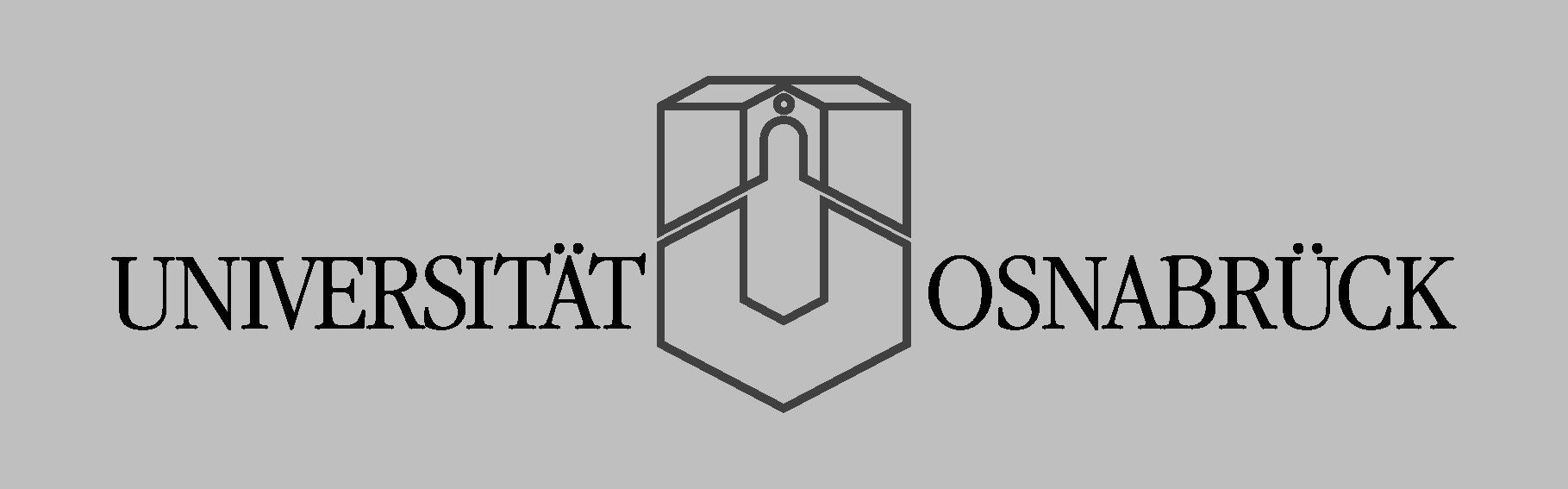 Das Fachgebiet Banken und Finanzierung des Fachbereiches Wirtschaftswissenschaften der Universität Osnabrück sucht zum 01.09.2020 oder später eine*n
wissenschaftliche*n Mitarbeiter*in (m/w/d)
(Entgeltgruppe 13 TV-L, 66,67 %)für die Dauer von drei Jahren.Ihre Aufgaben:Mitarbeit in der Forschung und Lehre des Fachgebietes Banken und Finanzierung sowie in der FachgebietsorganisationEigenständige wissenschaftliche Forschungsarbeit mit dem Ziel der PromotionDas Fachgebiet ist an der Profillinie „Innovation und Regulierung in der digitalen Gesellschaft“ der Universität Osnabrück beteiligt. Hier soll auch der Forschungsschwerpunkt liegen.Einstellungsvoraussetzungen:Abgeschlossenes wissenschaftliches Hochschulstudium mit Prädikatsexamen (in Betriebs- oder Volkswirtschaftslehre, (Wirtschafts-) Mathematik, Wirtschaftsinformatik)Sehr gute aktuelle Kenntnisse im Bereich Banken/FinanzierungErfahrung mit empirischen oder modelltheoretischen Arbeiten zu Themen aus dem Bereich Banken/Finanzierung/Fintechs (z. B. im Rahmen der Abschlussarbeit)Sehr gute Kenntnisse im Umgang mit statistischer Softwaresehr gute Englischkenntnissehinreichende Deutschkenntnisse für die Mitarbeit in der Lehre und der FachgebietsorganisationIdealerweise verfügen Sie über:Ausgeprägtes Interesse an und die Befähigung zu quantitativer Forschung im o.g. BereichTeamfähigkeit, eine hohe Leistungsbereitschaft sowie die Fähigkeit zum eigenverantwortlichen ArbeitenWir bieten Ihnen:ein angenehmes Arbeitsklima in einem jungen, zielorientiert arbeitenden Teameine interessante und abwechslungsreiche TätigkeitMöglichkeiten zur wissenschaftlichen Vernetzung und Weiterbildung (z. B. durch Teilnahme an Doktorandenworkshops oder Präsentation von Forschungsergebnissen auf internationalen Fachkonferenzen)Als zertifizierte familiengerechte Hochschule setzt sich die Universität Osnabrück für die Vereinbarkeit von Beruf/Studium und Familie ein.Die Universität Osnabrück will die berufliche Gleichberechtigung von Frauen und Männern besonders fördern. Daher strebt sie eine Erhöhung des Anteils des im jeweiligen Bereich unterrepräsentierten Geschlechts an.Schwerbehinderte Bewerber*innen werden bei gleicher Eignung bevorzugt berücksichtigt.Bewerbungen mit aussagekräftigen Unterlagen richten Sie bitte in elektronischer Form bis zum 14.08.2020 an Herrn Prof. Dr. Peter Grundke (E-Mail: peter.grundke@uni-osnabrueck.de), der auch weitere Informationen zu dieser Stellenausschreibung erteilt.